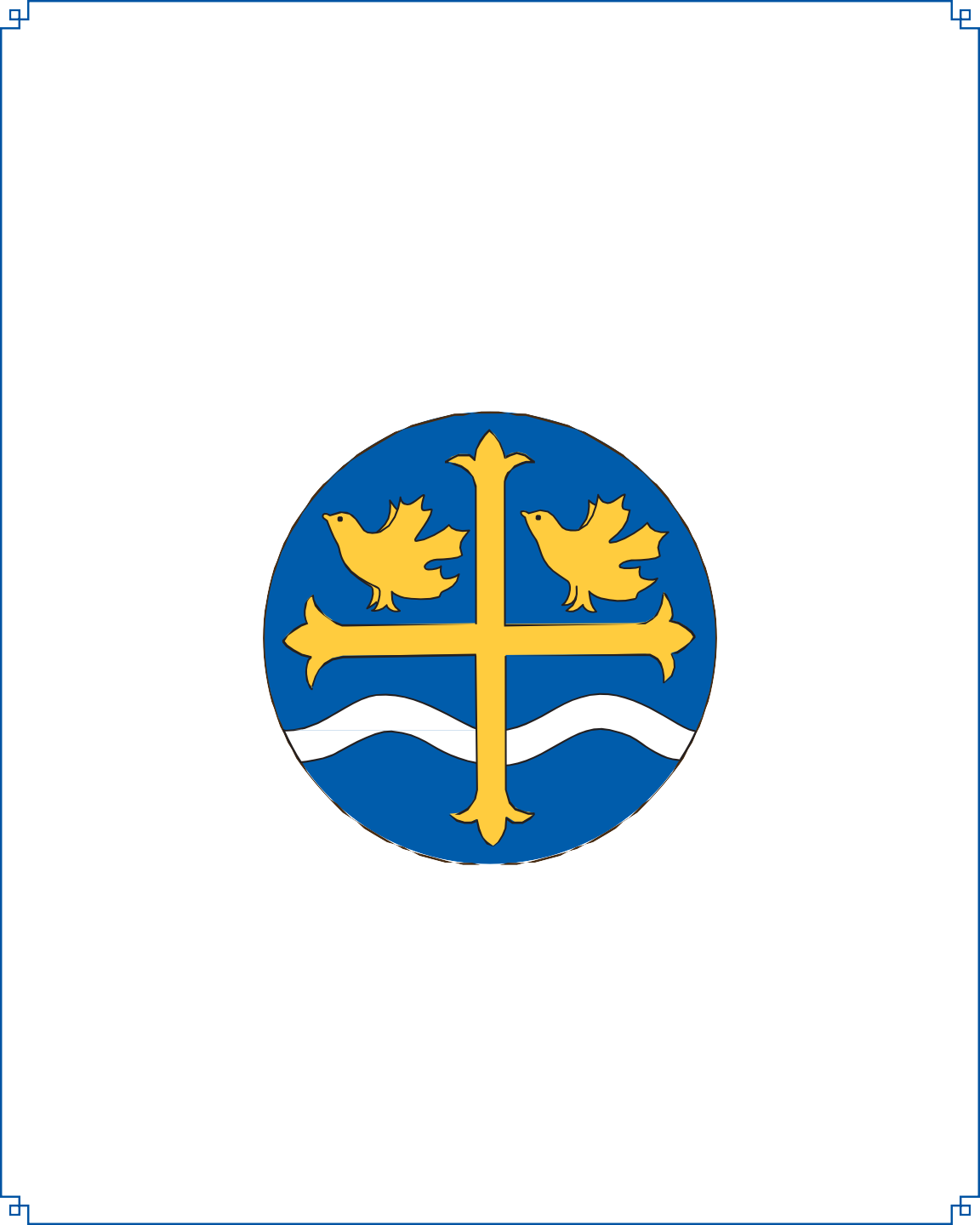 ORDER OF THEDIOCESE OF NEW WESTMINSTERTENTH INVESTITURE | 2020A LITURGY OF THE WORD FOR ALL SAINTSWELCOME FROM THE ARCHBISHOPWelcome to the Tenth Investiture of New Members to the Order of the Diocese of New Westminster. In this liturgy we honour new people who have distinguished themselves in living out their baptismal identity and purpose in an exemplary way through service within their churches, in their broader communities and in the Diocese. While we are not able to gather all those to be inducted into the Order in one liturgy this year, this liturgy has been created so that parishes may induct and honour new members of the Order at the parish level.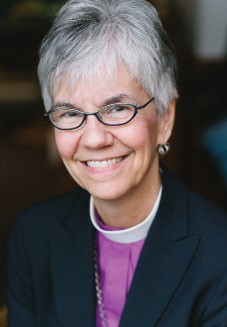 I want to thank all those who have contributed to making this important event happen but most of all, thank you, current and new members of the Order of the Diocese of New Westminster. Thank you for your Christ-like faithfulness and your love of the Church.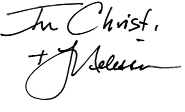 GATHERING OF THE COMMUNITYGreeting & Welcome Processional or Opening Music Territorial Acknowledgement Introductory Responses
Officiant	Great are you, O Lord, and greatly to be praised
All	There is no end of your greatness.Officiant	One generation shall praise your works to another.
All	and shall declare your power.Officiant	All your works praise you,
All	and your faithful servants bless you.Officiant	They make known the glory of your reign of justice
All	and peace and speak of your power.Officiant	Our mouths shall speak your praise;
All	let all flesh praise your holy name for ever and ever.Thanksgiving
Officiant	Blessed are you, Sovereign God, 
	ruler and judge of all,
	to you be praise and glory for ever.
	In the darkness of this age that is passing away
	may the light of your presence which the saints enjoy 
	surround our steps as we journey on.
	May we reflect your glory this day 
	and so be made ready to see your face
	in the heavenly city where night shall be no more.	Blessed be God:
	source of all being,
	eternal Word and Holy Spirit.
All	Blessed be God for ever.THE PROCLAMATION OF THE WORDPsalm 34:1-10	I will bless the Lord at all times; *
		his praise shall ever be in my mouth.
	I will glory in the Lord; *
		let the humble hear and rejoice.
	Proclaim with me the greatness of the Lord; * 
		let us exalt his name together.
	I sought the Lord, and he answered me * 
		and delivered me out of all my terror.
	Look upon him and be radiant, * 
		and let not your faces be ashamed.
	I called in my affliction and the Lord heard me * 
		and saved me from all my troubles.
	The angel of the Lord encompasses those who fear him, * 
		and he will deliver them.
	Taste and see that the Lord is good; * 
		happy are they who trust in him!
	Fear the Lord, you that are his saints, * 
		for those who fear him lack nothing.
	The young lions lack and suffer hunger, *
		but those who seek the Lord lack nothing that is good.First Lesson	Revelation 7:9-17	After this I looked, and there was a great multitude that no one could count, 
	from every nation, from all tribes and peoples and languages,
	standing before the throne and before the Lamb, 
	robed in white, with palm branches in their hands. 
	They cried out in a loud voice, saying,
	“Salvation belongs to our God who is seated on the throne, and to the Lamb!”
	And all the angels stood around the throne
	and around the elders and the four living creatures,
	and they fell on their faces before the throne and worshipped God,
	singing, “Amen! Blessing and glory and wisdom and thanksgiving and honour 
	and power and might be to our God forever and ever! Amen.”
	Then one of the elders addressed me, saying,
	“Who are these, robed in white, and where have they come from?” 
	I said to him, “Sir, you are the one that knows.”
	Then he said to me, “These are they who have come out of the great ordeal; 
	they have washed their robes and made them white in the blood of the Lamb.For this reason they are before the throne of God,
and worship him day and night within his temple,
and the one who is seated on the throne will shelter them.
They will hunger no more, and thirst no more;
the sun will not strike them, nor any scorching heat;
for the Lamb at the centre of the throne will be their shepherd, 
and he will guide them to springs of the water of life,
and God will wipe away every tear from their eyes.”Reader	The word of the Lord.
All	Thanks be to God.Canticle	Magnificat	My soul proclaims the greatness of the Lord, 
my spirit rejoices in God my Saviour; *
for he has looked with favour on his lowly servant.From this day all generations will call me blessed: * 
the Almighty has done great things for me,
and holy is his name.He has mercy on those who fear him * 
in every generation.He has shown the strength of his arm, *
he has scattered the proud in their conceit.He has cast down the mighty from their thrones, * 
and has lifted up the lowly.He has filled the hungry with good things, * 
and the rich he has sent away empty.He has come to the help of his servant Israel, * 
for he has remembered his promise of mercy, 
the promise he made to our fathers, *
to Abraham and his children for ever.Glory to the Father, and to the Son, and to the Holy Spirit: * 
as it was in the beginning, is now, and will be for ever.
Amen.Second Lesson	Matthew 5:1-12When Jesus saw the crowds, he went up the mountain; 
and after he sat down, his disciples came to him.
Then he began to speak, and taught them, saying:
“Blessed are the poor in spirit, for theirs is the kingdom of heaven. 
Blessed are those who mourn, for they will be comforted.
Blessed are the meek, for they will inherit the earth.
Blessed are those who hunger and thirst for righteousness, for they will be filled.
Blessed are the merciful, for they will receive mercy.
Blessed are the pure in heart, for they will see God.
Blessed are the peacemakers, for they will be called children of God. 
Blessed are those who are persecuted for righteousness’ sake,
for theirs is the kingdom of heaven.
Blessed are you when people revile you and persecute you 
and utter all kinds of evil against you falsely on my account. 
Rejoice and be glad, for your reward is great in heaven,
for in the same way they persecuted the prophets who were before you.”Reader	The word of the Lord.
People	Thanks be to God.The Sermon	The Most Reverend Melissa SkeltonSilence for reflectionTHE INVESTITURENOMINEES LISTED BY ARCHDEACONRYBurrard |Mrs. Ely Cato • St. Margaret, Cedar Cottage 
Mr. Colin Ensworth • St. Thomas, Vancouver 
Ms. Amy Grant • St. Paul, Vancouver
Dr. Brian Rocksborough-Smith • St. James, Vancouver
Ms. Danilla Severin • St. Michael’s Multicultural, Broadway
Ms. Kate Walker • Christ Church Cathedral 
Mr. Teofilo Bosaing • Bishop’s Nominee 
Mr. Ted Chiasson • Bishop’s Nominee
Mr. Kevin Smith • Bishop’s NomineeCapilano |Ms. Wendy Bain • St. Stephen, West Vancouver
Mr. Tony Dodd • St. Catherine, Capilano
Mrs. Mary Ann Fee • St. Christopher, West Vancouver
Mrs. Shirley Marcino • St. Agnes, North Vancouver
Mr. Ian McBeath • St. Francis-in-the-Wood, West Vancouver
Mr. Larry Terrace • St. Clement, Lynn Valley
Ms. Pamela McElheran • Bishop’s NomineeFraser |Mr. Les Edmonds • St. Mark, Ocean Park 
Ms. Fran Fagan • Holy Trinity, White Rock 
Mrs. Chris Goater • St. Cuthbert, Delta 
Mr. Leo Golden • St. Michael, Surrey 
Mrs. Sue Paege • All Saints, Ladner
Ms. Dianne Stebbing • Church of the Epiphany, Surrey
Mrs. Lynn Turner • St. Helen, Surrey
Ms. Pauline Blachford • Bishop’s Nominee 
Ms. Gail Revitt • Bishop’s Nominee 
Captain Oscar Pinto • Honorary RecipientGranville |Mrs. Sarah Burns • St. Philip, Dunbar
Mr. Doug Chivers • St. Anselm, Vancouver 
Mrs. Barbara Dawson • St. Faith, Vancouver 
Ms. Judith Downes • St. John, Shaughnessy 
Ms. Joan Harvey • Holy Trinity, Vancouver
Marianne Huestis • St. Mary Magdalene, Vancouver
Mrs. Judith Parkes • St. Mary, Kerrisdale 
Ms. Sharon Grove • Bishop’s Nominee 
Mr. Glen Mitchell • Bishop’s NomineeLougheed |Ms. Judy Beale • All Saints’, Mission
Mr. Tony Cook • St. George, Fort Langley 
Mrs. Deb Edwards • St. Thomas, Chilliwack 
Ms. Fran Froehlich • All Saints, Agassiz 
Mrs. Noreen Jones • St. Dunstan, Aldergrove
Mrs. Rebecca Kozol • St. George, Maple Ridge 
Mrs. Wendy Pearson • Christ Church, Hope 
Mrs. Leanne Power • St. John the Baptist, Sardis
Mrs. Rosemary Stasiuk • St. John the Divine, Maple Ridge
Mr. Ken Storozuk • Bishop’s NomineeWestminster |Mrs. Sylvia Bradley • St. John the Apostle, Port Moody
Mr. Bill Douglas • All Saints, South Burnaby 
Mrs. Pat Henderson • St. Timothy, Brentwood 
Mrs. Fay Klassen • St. Mary the Virgin, Sapperton 
Mrs. Val Krause • St. Stephen the Martyr, Burnaby
Mr. Bruce Middleton • St. Catherine of Alexandria, Port Coquitlam
Mrs. Muriel Minshall • St. Laurence, Coquitlam
Mrs. Birgit Petersen • Holy Trinity Cathedral, New Westminster
Ms. Maureen Shirley • St. Barnabas, New WestminsterAFFIRMATION OF FAITHThe Apostle’s Creed
Officiant	I believe in God, the Father almighty, creator of heaven and earth.I believe in Jesus Christ, his only Son, our Lord.
He was conceived by the power of the Holy Spirit and born of the Virgin Mary. 
He suffered under Pontius Pilate, was crucified, died and was buried.
He descended to the dead. On the third day he rose again.
He ascended into heaven, and is seated at the right hand of the Father. 
He will come again to judge the living and the dead.I believe in the Holy Spirit, the holy catholic Church, 
the communion of saints, the forgiveness of sins,
the resurrection of the body, and the life everlasting.All	Amen.THE PRAYERS OF THE COMMUNITYIntercessions & Thanksgivings
Leader	Let us pray to the God of all the faithful.
	With the noble fellowship of the prophets
	may we discern the signs of your reign in our midst:
All	God of all the faithful, remember your promise of mercy.Leader	With the glorious company of the apostles
	may we proclaim your gospel throughout the world:
All	God of all the faithful, remember your promise of mercy.Leader	With the white-robed army of martyrs
	may we be ready to suffer for the truth’s sake:
All	God of all the faithful, remember your promise of mercy.Leader	With all who are anointed by your Spirit
	may we bring good news to the poor and freedom to the oppressed:
All	God of all the faithful, remember your promise of mercy.Leader	With the saints in light
	may we bind up the broken-hearted and comfort all who mourn:
All	God of all the faithful, remember your promise of mercy.Leader	With the whole company of Christ’s pilgrim people 
may we come to the inheritance of the saints in glory:All	God of all the faithful, remember your promise of mercy.Additional intercessions, petitions and thanksgivings may be offered in silence or aloud. Silence for reflectionThe Collect
Officiant	Almighty God,
	whose people are knit together in one holy Church, 
	the mystical Body of your Son,
	grant us grace to follow your blessed saints in lives of faith and commitment, 
	and to know the inexpressible joys you have prepared for those who love you; 
	through your Son Jesus Christ our Lord,
	who lives and reigns with you and the Holy Spirit, 
	one God, now and for ever.All	Amen.The Lord’s PrayerOfficiant	Uniting with the whole company of heavenand gathering our prayers and praises into one, 
in the language of our hearts,
let us pray as our Saviour taught us,All	Our Father in heaven, hallowed be your name, 
your kingdom come, your will be done,
on earth as in heaven.
Give us today our daily bread.
Forgive us our sins as we forgive those who sin against us. 
Save us from the time of trial, and deliver us from evil.
For the kingdom, the power, and the glory are yours, 
now and for ever. Amen.THE SENDING FORTH OF THE COMMUNITYThe BlessingOfficiant	The peace of God which passes all understanding
keep our hearts and minds in the knowledge and love of God, 
and of his Son Jesus Christ our Lord;
and the blessing of God almighty, the Father, the Son,
and the Holy Spirit, be among us and remain with us always.All	Amen.Closing Hymn The DismissalOfficiant	Let us bless the Lord.All	Thanks be to God.Officiant	May Christ, who has opened to us the gates of heaven, bring us to reign with him in glory.All	Amen.PostludeBACKGROUND ON THE INSIGNIA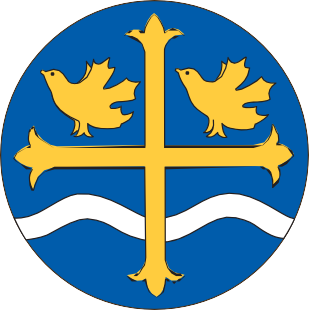 The insignia for The Order of the Diocese of New Westminster is a round medal- lion featuring the official badge of the Diocese in full coloured enamel struck by Pressed Metal Products of Vancouver. The badge was granted by the Chief Herald of Canada on May 15, 2007.The colours and many of the symbols on the badge are derived from the coat of arms of the Diocese, granted more than half a century ago. The colours blue and gold are the main colours in the coat of arms and in the badge represent both heaven, and the sea and the riches of the Spirit. The Christian cross takes the form found on the medieval coat of arms attributed to St. Edward the Confessor and long associated with Westminster Abbey. In the badge another symbol of St. Edward, the small birds, are given a Canadian flavour with tails ending in a maple leaf shape, fitting for a Canadian Anglican diocese. The wavy white line symbolizes both the ocean and the river which surround much of the Diocese as well as the waters of baptism. The insignia hang from a special blue, gold and white silk ribbon, designed by two leading experts in Canadian symbols, Dr. Christopher McCreery and Major Carl Gauthier, and woven by the famous English firm of Toye Kenning.WHEN IS THE MEDAL WORN?The medallion is to be worn around the neck on the special blue, white and gold ribbon. It is appropriate for members of the Order to wear the medallion at special occasions, in parishes, or at the Diocesan level. Examples of this would be a worship service or event where the Bishop of the Diocese of New Westminster is present, at Synod or Diocesan services and events and at the installation of new members to the Order. In addition to the medallion the members of the Order are given a small lapel pin that can be worn with everyday dress.Special thanks to…ODNW Review Committee	Margaret Briscall, ODNW;
Valerie Hobson;
Ginger Shaw, ODNWRegalia Coordinator	Dorothy Mash, ODNW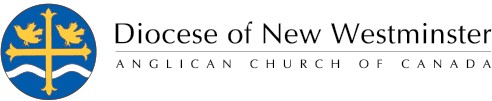 